Приложение №1к Положению о Почётном знаке ВЭП«За содружество»Описание Почётного знака ВЭП «За содружество»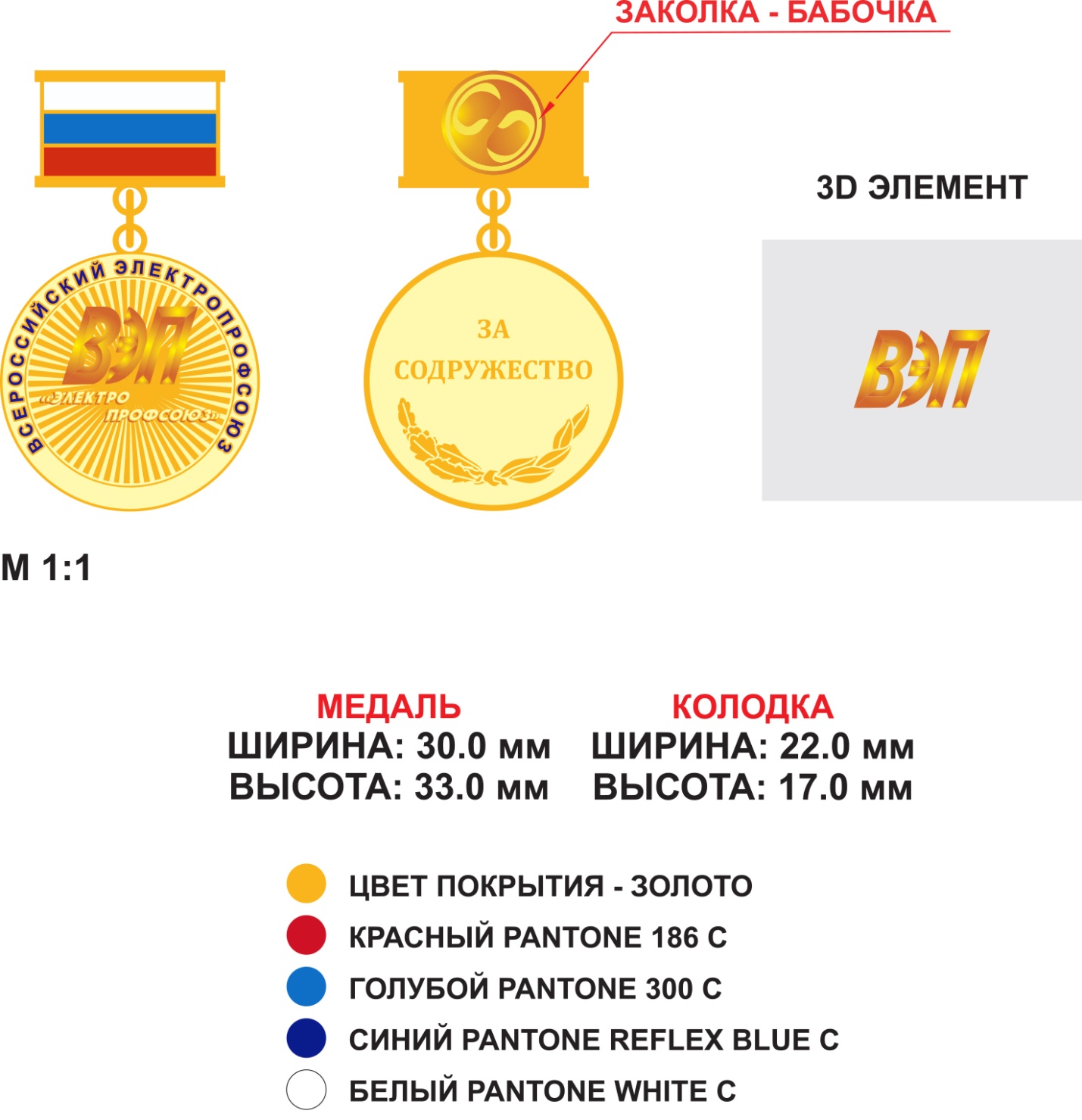 